1. Tilrettelæggelse og organisering af elevens undervisning og fritidBeskrivelse af den specialpædagogiske indsats for de seneste 2 årStrategier og metoder med henblik på at optimere elevens udbytte af undervisningenEkspertise indhentet/anvendt med henblik på udmøntningen af handleplanen
Beskrivelse af eventuelle konsultative forløb2. Elevens faglige ressourcer - Bredden i elevens faglige niveau.
(Angiv resultater af relevans for standpunktsprøver på elevens faglige niveau i dansk og matematik fra de to seneste klassetrin, herunder hvilket lixtal eleven selvstændigt kan læse)Inden for de humanistiske fag (dansk, engelsk)DanskInden for de naturvidenskabelige fag (matematik, natur og teknik)MatematikInden for de kreative, musiske fagElevens motivation for skolearbejdet3. Elevens sociale og personlige kompetencerHvordan indgår eleven i følgende relationer?Elevens udtryksformerElevens evne til at indgå i leg og fysiske aktiviteterElevens personlige kompetencer4. Teamets arbejde med at etablere læringssituationer, der fremmer elevens faglige og personlige kompetencer?5. Skole-hjem-samarbejdetBeskrivelse af skole-hjem-samarbejdet6. Eventuelle bemærkninger og underskrift fra forældremyndighedsindehaver(e)7. Skoleledelsens bemærkninger8. Dato og underskriftELEVBESKRIVELSE 
Skolens beskrivelse ved indstilling til specialundervisningstilbudELEVBESKRIVELSE 
Skolens beskrivelse ved indstilling til specialundervisningstilbudELEVBESKRIVELSE 
Skolens beskrivelse ved indstilling til specialundervisningstilbudELEVBESKRIVELSE 
Skolens beskrivelse ved indstilling til specialundervisningstilbudELEVBESKRIVELSE 
Skolens beskrivelse ved indstilling til specialundervisningstilbudELEVBESKRIVELSE 
Skolens beskrivelse ved indstilling til specialundervisningstilbud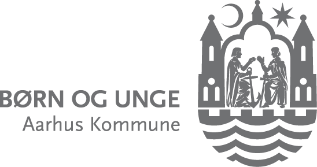 Elevens oplysningerElevens oplysningerElevens oplysningerElevens oplysningerSkolens oplysningerSkolens oplysningerSkolens oplysningerElevens navnElevens navnSkoleCpr- nr.Cpr- nr.AdresseKlassetrinKlassetrinAdresseOplysninger om forældremyndighedsindehaver(e)Oplysninger om forældremyndighedsindehaver(e)Oplysninger om forældremyndighedsindehaver(e)Oplysninger om forældremyndighedsindehaver(e)Oplysninger om forældremyndighedsindehaver(e)Oplysninger om forældremyndighedsindehaver(e)Oplysninger om forældremyndighedsindehaver(e)NavnNavnTelefonnr.NavnNavnTelefonnr.Udfyldt afUdfyldt afDatoI hvilke fagI hvilke sammenhængeI hvilken formI hvilket omfangPædagogisk metodeSærlige fysiske rammerMateriale/inventarIntern ekspertise (Sæt kryds)Intern ekspertise (Sæt kryds)Intern ekspertise (Sæt kryds)Intern ekspertise (Sæt kryds)Intern ekspertise (Sæt kryds)AKT-konsulentAKT-konsulentTale-hørekonsulentPPR-talepædagogPPR-talepædagogLæsekonsulentPPR-psykologPPR-psykologSpecialpædagogisk fagkonsulentAndre?Ekstern ekspertise (Sæt kryds)Ekstern ekspertise (Sæt kryds)Ekstern ekspertise (Sæt kryds)Ekstern ekspertise (Sæt kryds)Ekstern ekspertise (Sæt kryds)VISOVISOKonsulenterBørne- og Ungdoms-psykiatrisk AfdelingBørne- og Ungdoms-psykiatrisk AfdelingAndre?OmfangHistorikIndholdEffektBeskrivLixtal/lettalResultater fra de sidste læseprøverResultater fra de sidste staveprøverHvad arbejdes der med i dansk (materialer, systemer, bøger m.v.)?BeskrivResultater fra de seneste matematikprøverTalkendskab, mængdeforståelse, regnearter m.v.Hvad arbejdes der med i matematik (materialer, systemer, bøger m.v.)?BeskrivBeskriv (fag, aktivitet, særlige interesser og vidensområder)Barn-barnBarn-voksenBarn-gruppeBeskriv (Sprogligt, kropsligt, kreativt/musisk, andet)Beskriv(Aktivitetstyper, aktivitetsniveau, rolle- og konstruktionslege, normer, fri leg/regelbundne lege)Beskriv
(Eksempelvis elevens selvtillid, selvværd, selvstændighed, ansvarsbevidsthed, initiativ, samarbejdsevne, udholdenhed, selvopfattelse, følelsesmæssig stabilitet, empati)Hvordan arbejder teamet med at fremme elevens almene trivsel? Beskriv
(I undervisningen, i fritiden, relationelt)Beskriv
(Kontaktform, hyppighed, særlige indsatser, samarbejdets indhold)BemærkningerDatoDatoUnderskrift forældremyndighedsindehaverBemærkningerDatoDatoUnderskrift forældremyndighedsindehaverBemærkningerUdfyldt afDatoUnderskrift klasselærerUdfyldt afDatoUnderskrift skoleleder